ЗАРНИЦАДевиз: Быстрее!!! Выше!!! Сильнее!!!Активнее!!! Дружнее!!!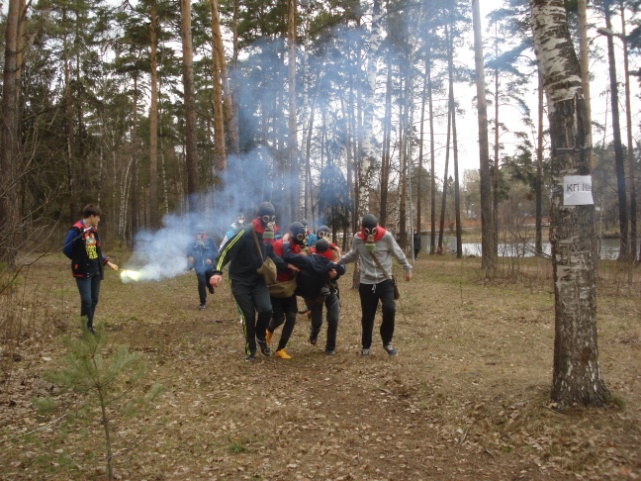 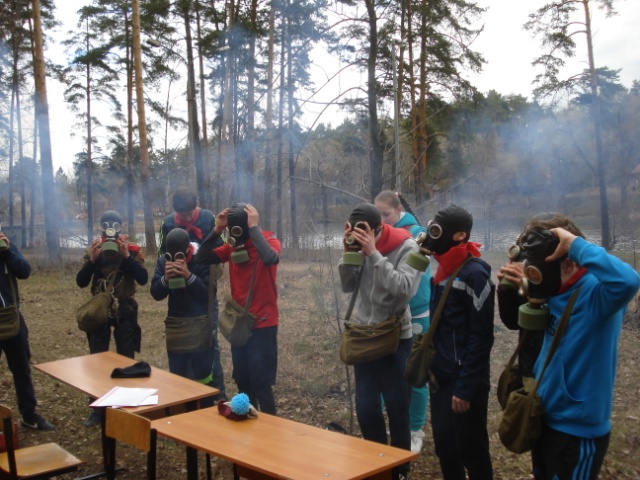 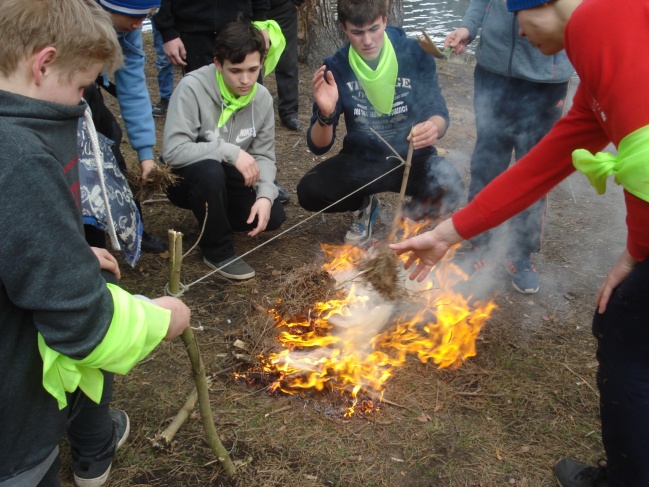 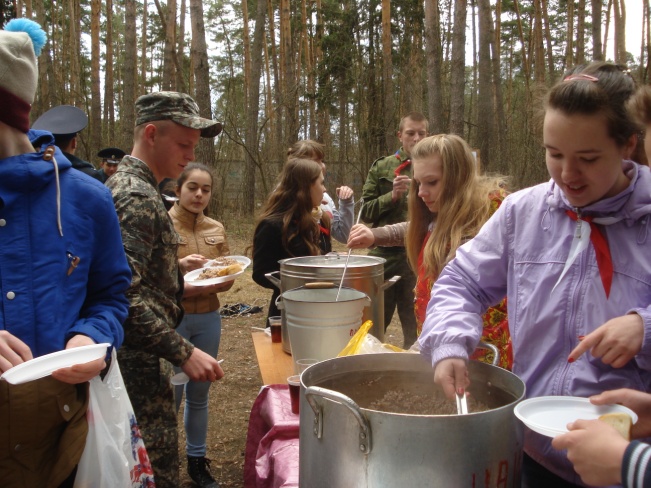 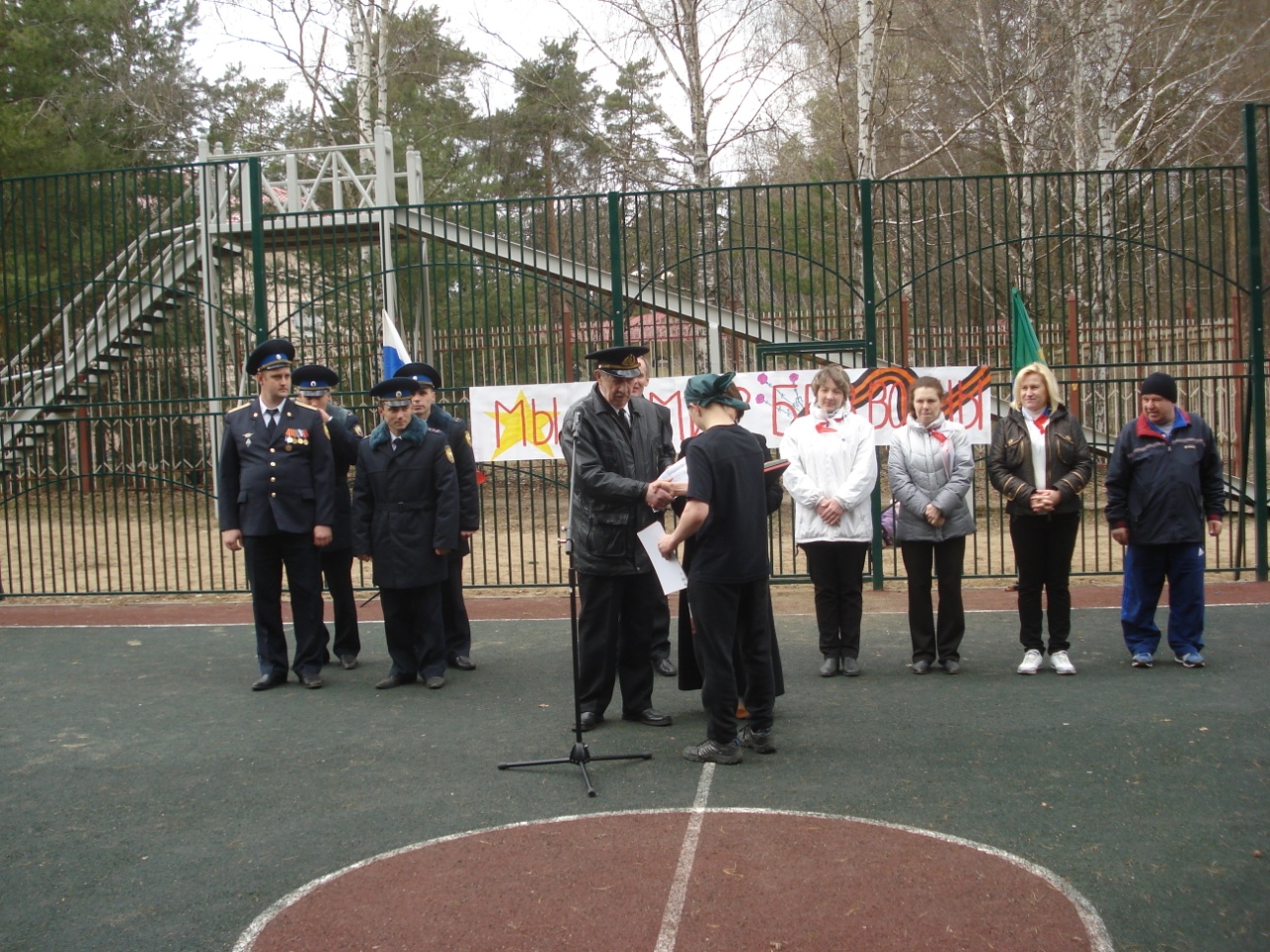 24 апреля в городском поселении Кратово прошла зарница среди трех образовательных учреждений-МОУ Кратовской ООШ №27, МОУ Кратовской ООШ №28, МОУ Кратовской ООШ №98Цель данного мероприятия: патриотическое воспитание учащихся, развитие их личностных и социальных компетенций, привлечение несовершеннолетних к регулярным занятиям спортом, повышение уровня физической подготовки и спортивного мастерства, пропаганда здорового образа жизни.Особенностью мероприятия было то, что команды формировались не по принципу школа против школы, а по 5 участников с каждой школы.В программы соревнований были включены состязания:- Полоса препятствий- Одевание противогазов по команде на время- Тир-Разведение костра-Соревнование на слаженность действий в коллективеВ мероприятии  ребята из разных школ  поддерживали друг друга, учились бережному отношению  к своему здоровью, взаимопомощи, самоорганизации, чувству гражданственности и достоинства. Самыми активными участниками  оказались ребятишки из многодетных семей  и находящиеся в трудной жизненной ситуации. А как же вкусно было подкрепиться кашей на свежем воздухе, ведь работала полевая кухня.Церемонию награждения  команд проводили:Ветеран военно-морского флота Скрибкович Николай ВладимировичДепутат Совета депутатов Раменского муниципального района Олег Новоженов Руководитель администрации городского поселения Кратово Ефремов С.А.